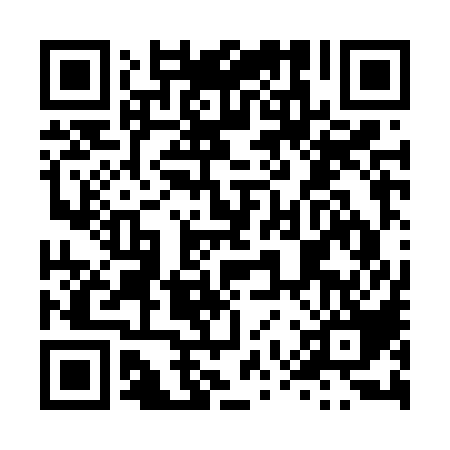 Ramadan times for Tammuru, EstoniaMon 11 Mar 2024 - Wed 10 Apr 2024High Latitude Method: Angle Based RulePrayer Calculation Method: Muslim World LeagueAsar Calculation Method: HanafiPrayer times provided by https://www.salahtimes.comDateDayFajrSuhurSunriseDhuhrAsrIftarMaghribIsha11Mon4:344:346:4812:314:106:166:168:2112Tue4:314:316:4512:314:126:186:188:2413Wed4:284:286:4212:304:146:206:208:2714Thu4:244:246:3912:304:166:226:228:2915Fri4:214:216:3612:304:186:256:258:3216Sat4:184:186:3312:304:206:276:278:3517Sun4:144:146:3112:294:226:296:298:3718Mon4:114:116:2812:294:246:326:328:4019Tue4:084:086:2512:294:256:346:348:4320Wed4:044:046:2212:284:276:366:368:4621Thu4:014:016:1912:284:296:386:388:4822Fri3:573:576:1612:284:316:416:418:5123Sat3:543:546:1312:284:336:436:438:5424Sun3:503:506:1112:274:346:456:458:5725Mon3:463:466:0812:274:366:476:479:0026Tue3:433:436:0512:274:386:506:509:0327Wed3:393:396:0212:264:406:526:529:0628Thu3:353:355:5912:264:416:546:549:0929Fri3:313:315:5612:264:436:566:569:1230Sat3:273:275:5312:254:456:596:599:1531Sun4:234:236:511:255:468:018:0110:191Mon4:194:196:481:255:488:038:0310:222Tue4:154:156:451:255:508:068:0610:253Wed4:114:116:421:245:518:088:0810:294Thu4:074:076:391:245:538:108:1010:325Fri4:034:036:361:245:558:128:1210:366Sat3:583:586:341:235:568:158:1510:397Sun3:543:546:311:235:588:178:1710:438Mon3:493:496:281:236:008:198:1910:479Tue3:453:456:251:236:018:218:2110:5110Wed3:403:406:221:226:038:248:2410:55